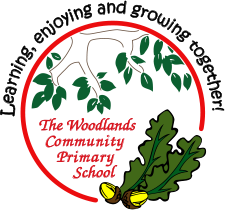 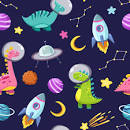 Woodlands Primary School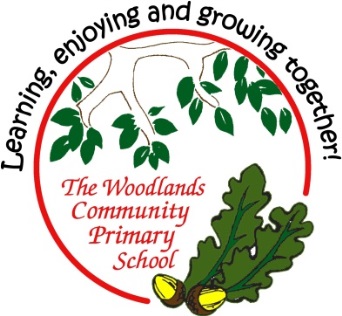 Homework Grid Spring 1ExpectedWeek 1: Spelling practise: Look, say, cover, write, checkNow choose two of the words to write in a sentence.1. _______________________________________________________________________________________2. _______________________________________________________________________________________Expected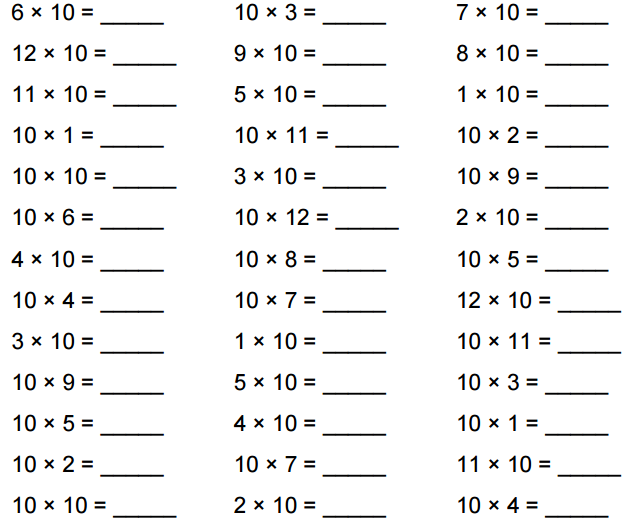 Week 1 10x Times tables Exceeding expectedWeek 1- Adding 2 2-digit numbers (not crossing 10)Draw base 10 to help you.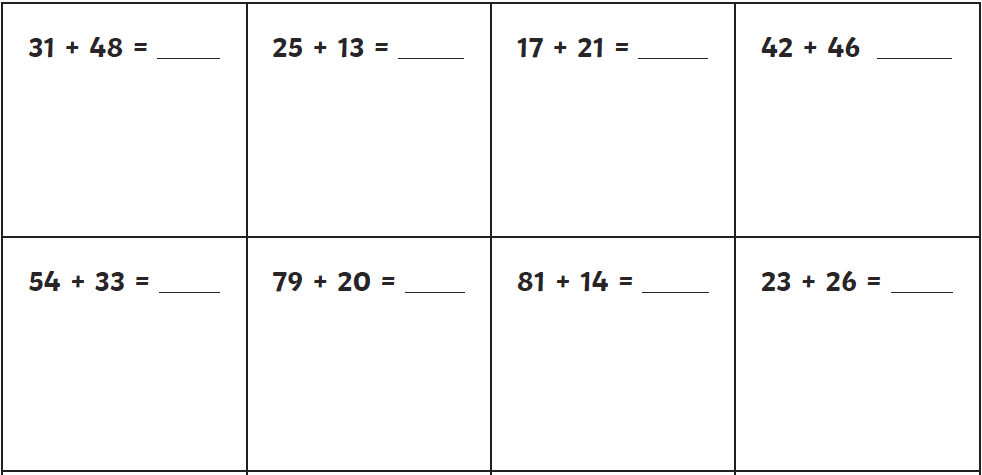 ExpectedWeek 2: Spelling practise: Look, say, cover, write, checkNow choose two of the words to write in a sentence.1. _______________________________________________________________________________________2. _______________________________________________________________________________________Expected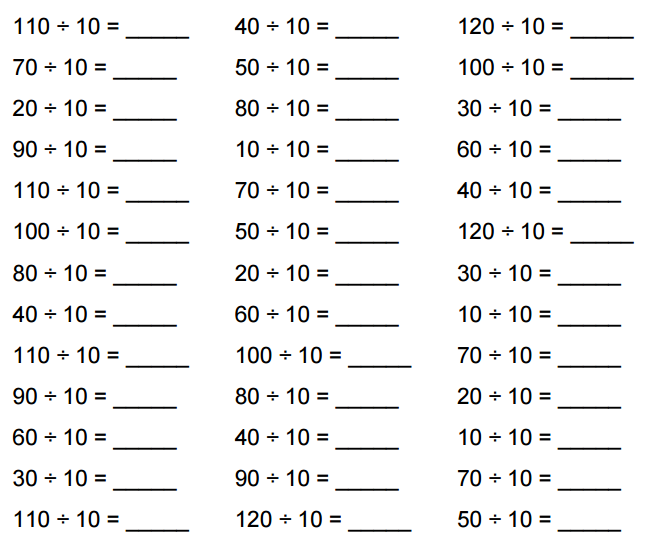 Week 2 10÷ Times tables Exceeding expectedWeek 2 Reading comprehension – Listen/read the story and answer the questions.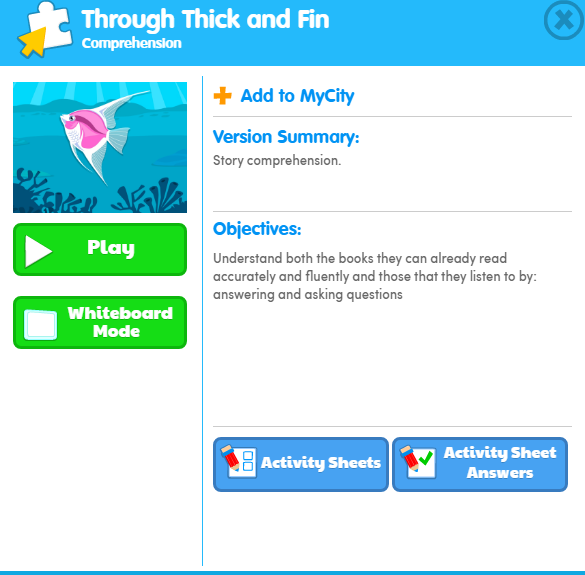 ExpectedWeek 3: Spelling practise: Look, say, cover, write, checkNow choose two of the words to write in a sentence.1. _______________________________________________________________________________________2. _______________________________________________________________________________________ExpectedWeek 3 10x Times tables 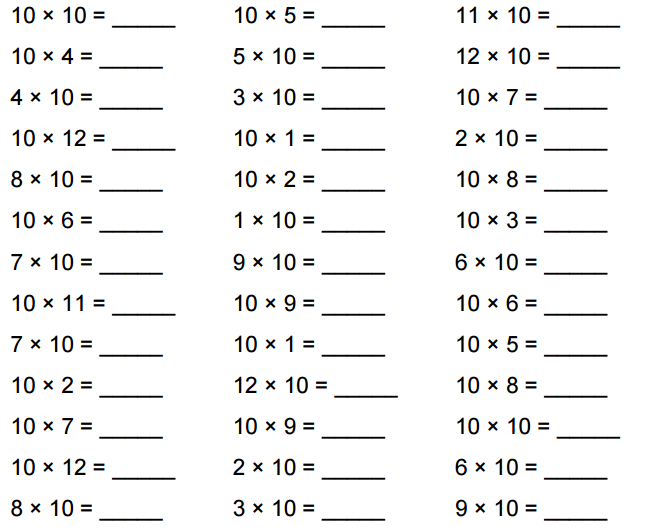 Exceeding expectedWeek 3- Multiples of 10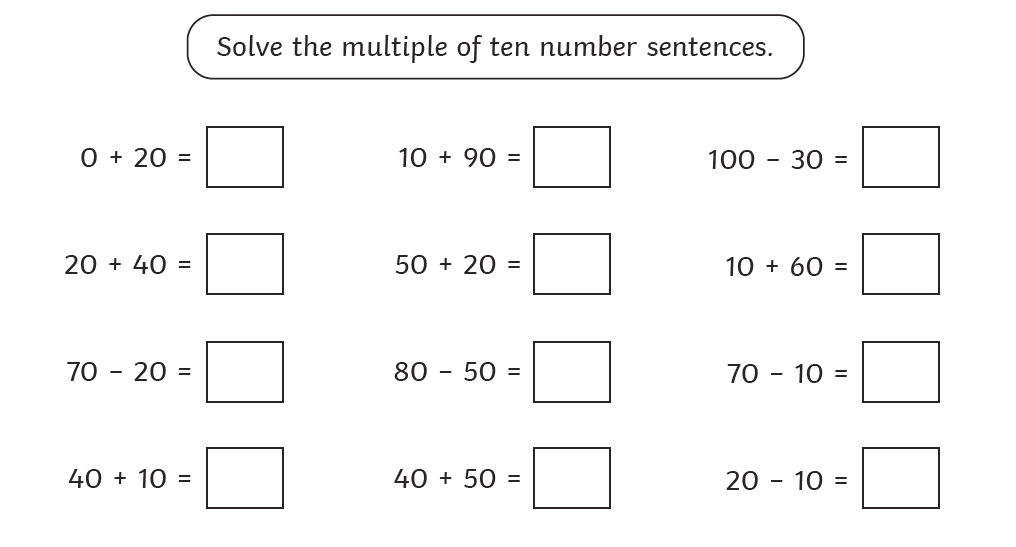 ExpectedWeek 4: Spelling practise: Look, say, cover, write, checkNow choose two of the words to write in a sentence.1. _______________________________________________________________________________________2. _______________________________________________________________________________________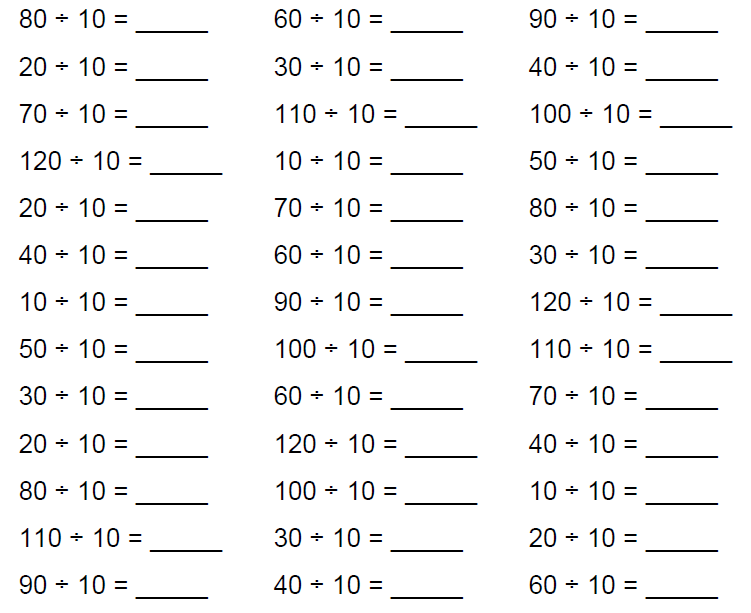 ExpectedWeek 4 10÷ Times tables Exceeding expectedWeek 4 Reading comprehension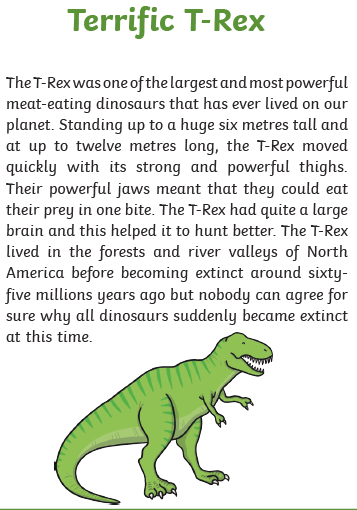 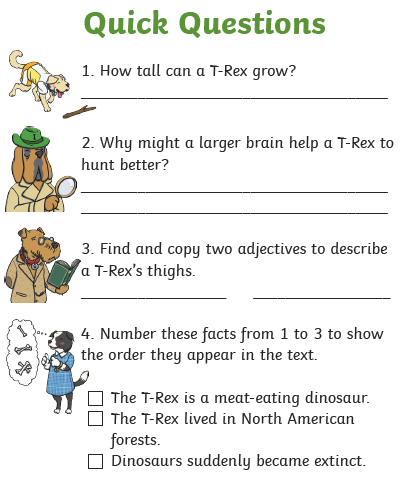 ExpectedWeek 5: Spelling practise: Look, say, cover, write, checkNow choose two of the words to write in a sentence.1. _______________________________________________________________________________________2. _______________________________________________________________________________________Expected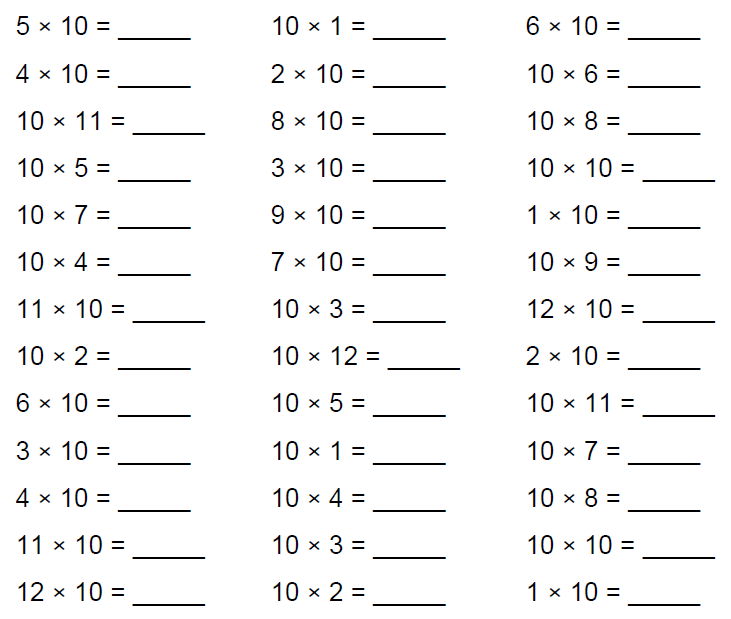 Week 5 10x Times tables Exceeding expectedWeek 5 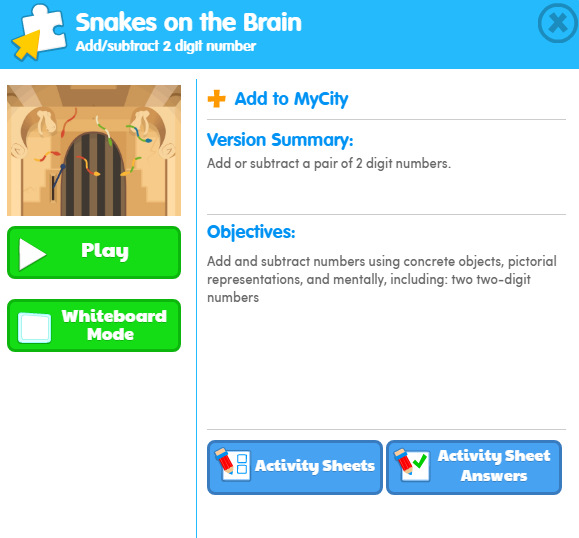 ExpectedWeek 6: Spelling practise: Look, say, cover, write, checkNow choose two of the words to write in a sentence.1. _______________________________________________________________________________________2. _______________________________________________________________________________________ExpectedWeek 6 10÷ Times tables  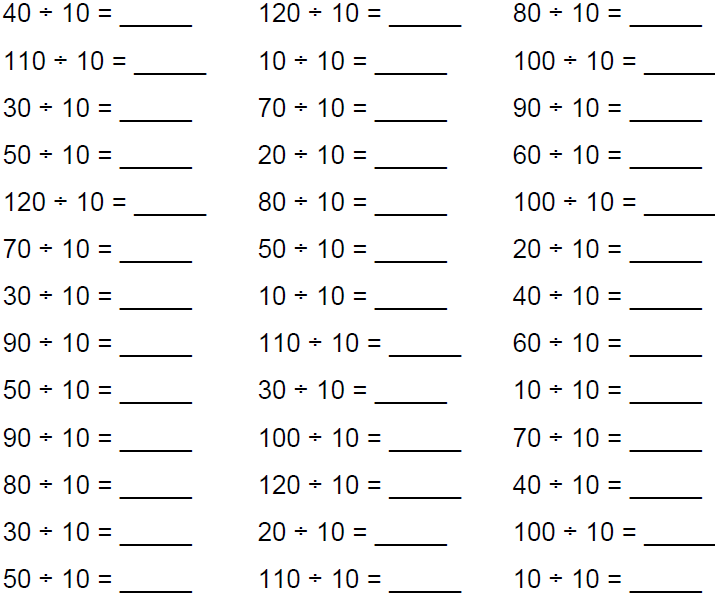 Exceeding expectedWeek 6 Reading comprehension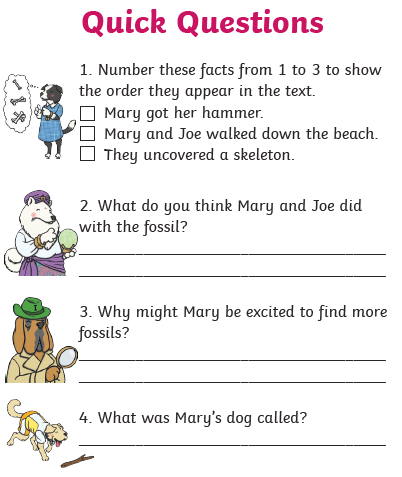 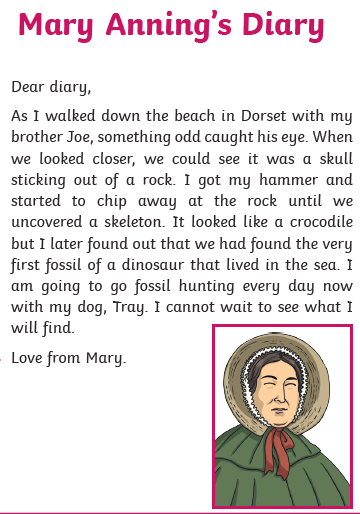 ExpectedWeek 7: Spelling practise: Look, say, cover, write, checkNow choose four of the words to write in a sentence.1. _______________________________________________________________________________________2. _______________________________________________________________________________________3. _______________________________________________________________________________________4. _______________________________________________________________________________________ExpectedWeek 7 10x Times tables Exceeding expectedWeek 7 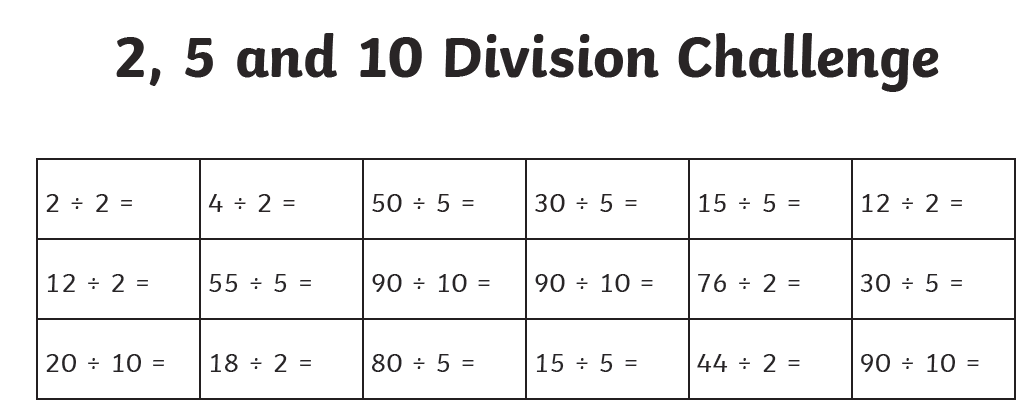 ExpectedExpectedExceeding ExpectedExceeding ExpectedExceeding ExpectedExceeding ExpectedGreater DepthThese need to be carried out every weekThese need to be carried out every weekMathsMathsEnglishEnglishSelect 2 projects from the list below to do over the half termWeek 1Reading at LEAST 3 timesPractise spellings from last half termComplete 10 x times tables sheetAdding 2 2-digit numbers (not crossing 10)Select 2 projects from the list below to do over the half termWeek 2Reading at LEAST 3 timesComplete Spelling SheetComplete 10 ÷ times tables sheetReading comprehension- Through thick and fin (Education City)Create a 3D model of a dinosaur using junk materials.Research how the dinosaurs lived and what happened to the dinosaurs.Visit a dinosaur themed place and take photographs, Can you create a scrap book of your day.Create a dance moving like a dinosaur and send it to me using your e-schools login.Design and make an item of clothing that would be suitable for a dinosaur! Oh no it better not be pants… we all know dinosaurs love pants!!!Week 3Reading at LEAST 3 timesComplete Spelling SheetComplete 10 x times tables sheetMultiples of 10Create a 3D model of a dinosaur using junk materials.Research how the dinosaurs lived and what happened to the dinosaurs.Visit a dinosaur themed place and take photographs, Can you create a scrap book of your day.Create a dance moving like a dinosaur and send it to me using your e-schools login.Design and make an item of clothing that would be suitable for a dinosaur! Oh no it better not be pants… we all know dinosaurs love pants!!!Week 4Reading at LEAST 3 timesComplete Spelling SheetComplete 10 ÷ times tables sheetReading comprehension- Read the passage of text and answer the questions based on what you have read.Create a 3D model of a dinosaur using junk materials.Research how the dinosaurs lived and what happened to the dinosaurs.Visit a dinosaur themed place and take photographs, Can you create a scrap book of your day.Create a dance moving like a dinosaur and send it to me using your e-schools login.Design and make an item of clothing that would be suitable for a dinosaur! Oh no it better not be pants… we all know dinosaurs love pants!!!Week 5Reading at LEAST 3 timesComplete Spelling SheetComplete 10 x times tables sheetSnakes on the brain (Education City)Create a 3D model of a dinosaur using junk materials.Research how the dinosaurs lived and what happened to the dinosaurs.Visit a dinosaur themed place and take photographs, Can you create a scrap book of your day.Create a dance moving like a dinosaur and send it to me using your e-schools login.Design and make an item of clothing that would be suitable for a dinosaur! Oh no it better not be pants… we all know dinosaurs love pants!!!Week 6Reading at LEAST 3 timesComplete Spelling SheetComplete 10 ÷ times tables sheetReading comprehension- Read the passage of text and answer the questions based on what you have read.Create a 3D model of a dinosaur using junk materials.Research how the dinosaurs lived and what happened to the dinosaurs.Visit a dinosaur themed place and take photographs, Can you create a scrap book of your day.Create a dance moving like a dinosaur and send it to me using your e-schools login.Design and make an item of clothing that would be suitable for a dinosaur! Oh no it better not be pants… we all know dinosaurs love pants!!!Week 7Reading at LEAST 3 timesComplete Spelling SheetComplete 10 x times tables sheetSolving division problemsCreate a 3D model of a dinosaur using junk materials.Research how the dinosaurs lived and what happened to the dinosaurs.Visit a dinosaur themed place and take photographs, Can you create a scrap book of your day.Create a dance moving like a dinosaur and send it to me using your e-schools login.Design and make an item of clothing that would be suitable for a dinosaur! Oh no it better not be pants… we all know dinosaurs love pants!!!LookSayCoverWriteCheckWriteCheckWriteCheckcopiercopiedhappierhappiestcriedrepliedtrieddrieddriestfunnierLookSayCoverWriteCheckWriteCheckWriteCheckcopyingcryingreplyingmarryingcarryingflyingtryingdryingskiingtaxiingLookSayCoverWriteCheckWriteCheckWriteCheckhikinghikedhikernicernicestshinybeingshiningscaryscaringLookSayCoverWriteCheckWriteCheckWriteCheckpattingpattedhumminghummeddroppingdroppedsaddersaddestrunnerrunnyLookSayCoverWriteCheckWriteCheckWriteCheckallballcallwalktalkalwayssmallwallfallaltogetherLookSayCoverWriteCheckWriteCheckWriteCheckfastlastfatherclassgrasspassplantpathbathpeopleLookSayCoverWriteCheckWriteCheckWriteCheck